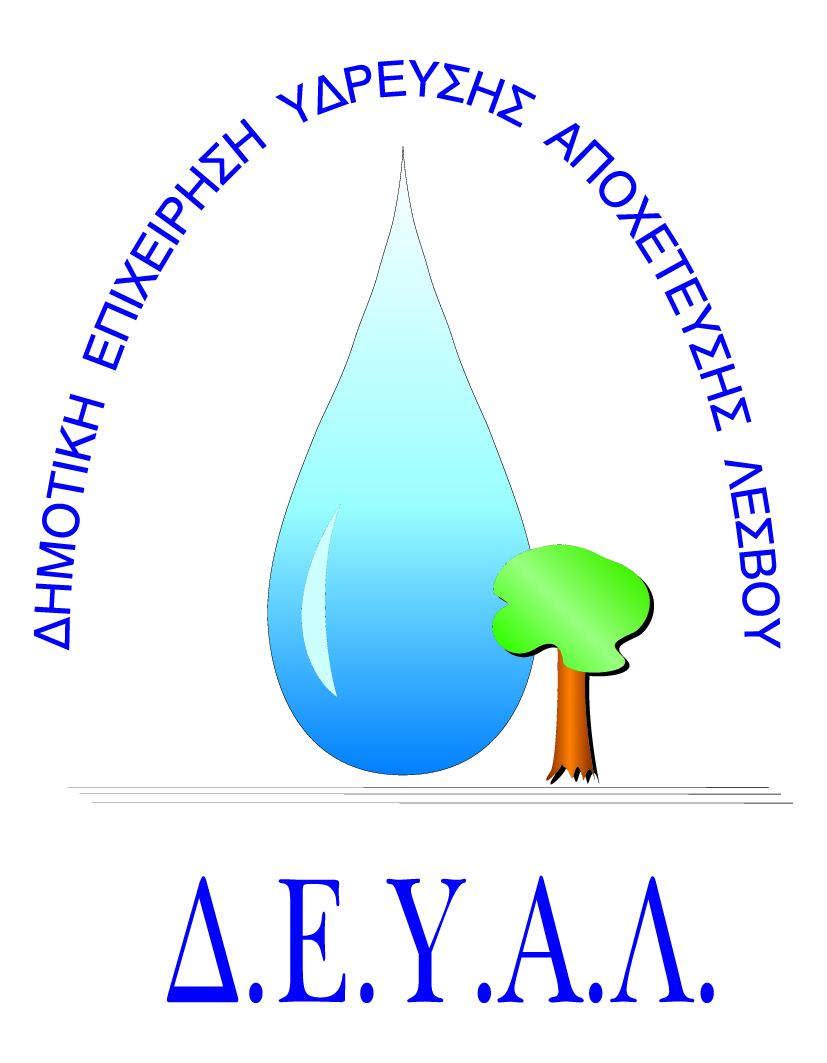 ΔΗΜΟΤΙΚΗ ΕΠΙΧΕΙΡΗΣΗ                                                               Ημερομηνία:ΥΔΡΕΥΣΗΣ ΑΠΟΧΕΤΕΥΣΗΣ                                             ΛΕΣΒΟΥ                                                                                                                     Προς                                                                                                                     Δ.Ε.Υ.Α. ΛέσβουΕΝΤΥΠΟ 1 - ΟΙΚΟΝΟΜΙΚΗ ΠΡΟΣΦΟΡΑ	Προς Υπογραφή Προσφέροντος ή Εκπροσώπου του……………………………………………………… Όνομα υπογράφοντος……………………………………………….Αρ. Δελτίου Ταυτότητας/ΔιαβατηρίουΥπογράφοντος………………………………………………..Ιδιότητα υπογράφοντος……………………………………………… ΘΕΜΑ:Προμήθεια, κατασκευή  και εγκατάσταση αντλητικού συγκροτήματος στην γεώτρηση ΄΄Μάκαρα΄΄ της Δ.Ε.Καλλονής.    Αρ. πρωτ.:  11056/2-10-2018Α/ΑΠΟΣΟΤΗΤΑΠΕΡΙΓΡΑΦΗΤΙΜΗ ΜΟΝ. ΚΟΣΤΟΣ1Στην γεώτρηση ΄΄Μάκαρα΄΄ της Δ.Ε Καλλονής θα κατασκευασθεί και θα τοποθετηθεί το παρακάτω σύστημα άντλησης για την υδροδότηση του οικισμού:Α) Προμήθεια δυο (2) δεξαμενών από πολυαιθυλένιο (κατάλληλες για πόσιμο νερό) χωρητικότητας 5m3 με ηλεκτρικό φλοτέρ.Β) Προμήθεια επιφανειακού αντλητικού συγκροτήματος που να δίνει 5m3/h στα 50m τριφασικό.Γ) Προμήθεια υποβρύχιου αντλητικού συγκροτήματος με προδιαγραφές 8m3/h 60m.Δ) Προμήθεια παρελκόμενων για την σύνδεση των δυο δεξαμενών μεταξύ τους (συγκοινωνούντα δοχεία), τη σύνδεση των δεξαμενών με τα δυο υφιστάμενα Κ.Δ.Δ. 300lt και το αντλητικό συγκρότημα επιφανείας, ηλεκτρολογικό υλικό και πινακάκι για την σύνδεση του επιφανειακού συγκροτήματος με το υπάρχον δίκτυο καθώς και την σύνδεση του ηλεκτρικού φλοτέρ για την λειτουργία των δεξαμενών,2Η παροχή εργασιών για την εγκατάσταση του παραπάνω συστήματος αφορά:Α) Κατασκευή τσιμεντένιας βάσης για την τοποθέτηση των δυο (2) δεξαμενών.Β) Τοποθέτηση, σύνδεση των δυο δεξαμενών και του αντλητικού συγκροτήματος επιφανείας με τα υφιστάμενα Κ.Δ.Δ. και με το ηλεκτρικό δίκτυο.ΚΑΘΑΡΗ ΑΞΙΑΚΑΘΑΡΗ ΑΞΙΑΚΑΘΑΡΗ ΑΞΙΑΚΑΘΑΡΗ ΑΞΙΑΦΠΑ…..%ΦΠΑ…..%ΦΠΑ…..%ΦΠΑ…..%ΣΥΝΟΛΟΣΥΝΟΛΟΣΥΝΟΛΟΣΥΝΟΛΟ